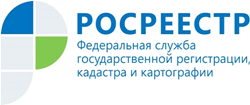 Управление Росреестра по Республике АдыгеяИ вновь о кадастровой стоимостиС 1 января 2019 года вступил в силу новый порядок применения измененной в течение налогового периода кадастровой стоимости. Теперь кадастровая стоимость объектов недвижимости, измененная на основании решений Комиссии при Управлении Росреестра или суда, принятых после 1 января 2019 года, (включая иски и заявления, поданные до указанной даты), будет учитываться налоговыми органами для расчета налоговой базы с даты применения кадастровой стоимости, являющейся предметом оспаривания.Проще говоря, раньше если налогоплательщик оспаривал кадастровую стоимость в Комиссии при Управлении Росреестра или суде, то данная стоимость для расчета налога применялась с 1 января того года, когда было подано заявление о пересмотре кадастровой стоимости.Сейчас сведения о кадастровой стоимости, установленной решением Комиссии или суда, учитываются при определении налоговой базы с начала налогообложения объекта по оспоренной кадастровой стоимости. То есть если налог на имущество рассчитан по кадастровой стоимости объекта с 2017 года, а заявление об оспаривании этой стоимости удовлетворено в 2019 году, то налогоплательщику пересчитают налоговые платежи с 2017 года.Один важный нюанс: перерасчет суммы за уплаченный налог на недвижимость будет осуществляться налоговыми органами не более чем за три предыдущих налоговых периода.